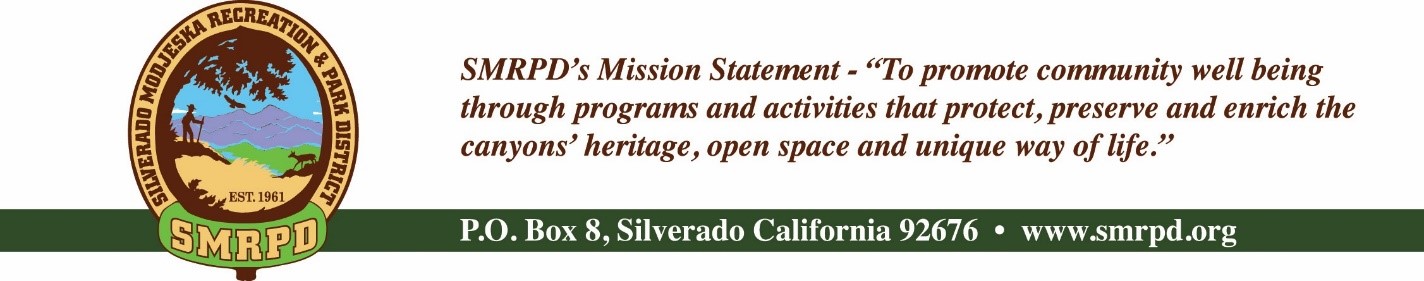 SMRPD SPECIAL MEETINGThursday, September 4th, 2022 at 10:00 AMSilverado Community Center27641 Silverado Canyon RoadSPECIAL MEETING AGENDANOTE: MEETINGS WILL BE HELD IN PERSON AND BY ZOOM UNTIL FURTHER NOTICEZOOM LINKPUBLIC COMMENTS:  A person wishing to comment on an Agenda item should wait for the President to request comments and then unmute his or her phone, ask to make a comment, and wait for  the President to recognize him/her. You have three (3) minutes to complete those comments, unless a longer time is granted. No speaker may allot his or her time to others.Comments on Agenda items: (Pursuant to Government Code Section 54954.2 public comments will be allowed during agenda items before Board Discussions.  Time limit is 3 minutes per person limited to one session per person per issue) Comments on non-Agenda items: Comments concerning matters not on the Agenda will be heard during the Public Comment section of the Agenda. A speaker's comments should be within the subject matter jurisdiction of the SMRPD. Please note that if you are addressing the  Board on items  not on the  Agenda, the  Brown Act does not allow Board discussion of such items because they are not  on the  Agenda and thus were not noticed publicly. Therefore, the Board may only do the following: refer the matter to     staff, ask for additional information or request a report back, or give a very limited factual response. Your comments may be placed on the Agenda for future discussion. Non-Agenda comments are limited to 3 minutes each with a total of 15 minutes.CALL TO ORDER ROLL CALL DISTRICT BUSINESSFinancialsApprove following invoices for paymentIrvine Ranch Water District - $253.91 (Silverado Park)Irvine Ranch Water District - $271.76 (Modjeska Park)Irvine Ranch Water District - $14.32 (Modjeska Community Center)Waste Management - $315.87Wild Wonders - $550Franklin Hayes Marionettes - $450HCD (Department of Housing & Community Development) - $39Robert W. Johnson - $8,000 (Audit)Bennett Design - $583.50One Counted Finch Bookkeeping - $750 (SMRPD)One Counted Finch Bookkeeping - $750 (SCC)Juan Soriano - $260 (June)Julie Morris - $340 (SCC – BooBoo Disposal) ANBS Building Services - $1,374 (Cleaning Crew, July)Sasha Sill - $36.46 (Reimbursement)ACTION ITEM #1 : Approve payment of above invoicesSCCExtend Laurie Briggs, Director of SCC, debit card amount to NTE $1,500 for the purpose of renewing registration of van.  Registration delinquent from 2020ACTION ITEM #2 : Approve increase of Laurie Briggs, Director of SCC debit card amount to NTE $1,500 for purpose of renewing registration of vanNew Hire approvalsGrace Brummel – Program AideAura Maldonado – Program AideKaylie Hults - TeacherAshley Andrade – Animal Care CoordinatorACTION ITEM #3: Approve new SCC hires as presentedAJOURNMENTThe next  regular meeting of the SMRPD Board of Directors will be at 6:30 PM on Tuesday, August 16th, 20222at the Modjeska Community Center and by Zoom link posted at SMRPD.org.Board of Directors Staff Isabell Kerins: President Laurie Briggs: SCC Administrator Julie “Rusty” Morris: Vice-President JoMarie Varela:Administrator Michele Agopian:TreasurerSteve Reighart: Caretaker Jessie Bullis:  SecretaryStephanie Dodge: Bookkeeper Kevin Topp:                   DirectorSasha Sill: Senior Services Manager Danny Ater: Maintenance 